9 мая-должен помнить каждый!Когда я родилась, его уже не стало. Мой дедушка Черкашин Иван Константинович.Родился он в далёком 1907 году. Жил в Украине. Женился, у него родилось двое детей. Но тут пришла она, которую никто не ждал. ВОЙНА!Дедушку забрали на фронт. Наступили тяжёлые времена для его семьи, которые они не смогли перенести и деду сообщили, что ему не к кому возвращаться.В 1943 его тяжело ранило, и он попал в госпиталь в Усть-Абаканский район в село Калинино. После лечения его назначили председателем колхоза, он обрёл новую семью и в 1953 году у него родился сын, мой папа.Дедушка мало рассказывал о войне, я думаю, все участники ВОВ не любят вспоминать это ужасное время. И только спустя много времени, мы узнали о подвигах нашего дедушки, благодаря архивам.В декабре 1941г., освободил село от фашистов. В 1942 при наступлении на село выбил их из двух блиндажей, в которых были установлены пулемёты. Вынес с поля боя раненного командира роты и принял командование на себя. 13 августа в бою был тяжело ранен, но поле боя не покинул. (Из наградного листа).Я БЛАГОДАРНА, ЧТО У НАС В СТРАНЕ СОЗДАЛИ БЕССМЕРТНЫЙ ПОЛК. С самого первого года я хожу со своим дедушкой. И со мной ходят уже мои сыновья. И пусть я его не знала, но я помню и гожусь!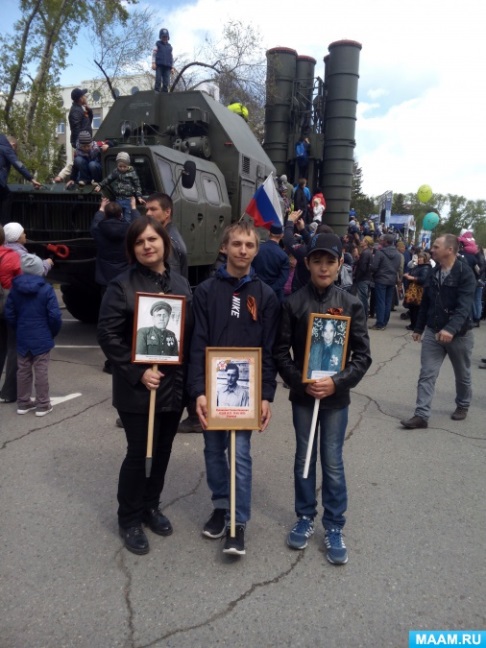 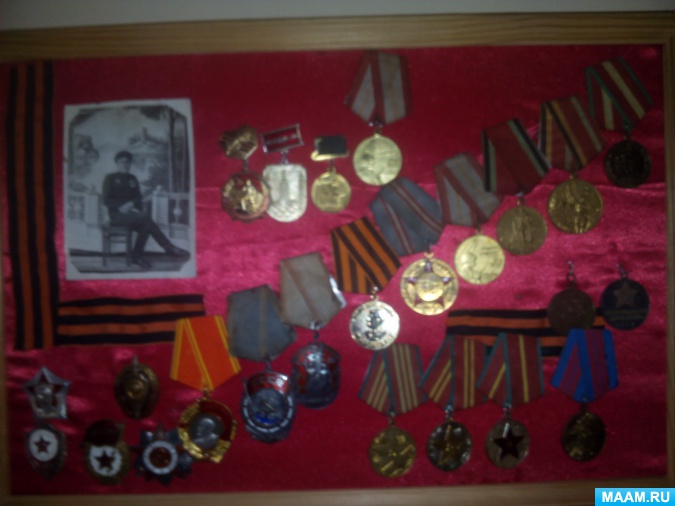 